Задача №1    зззззззззззззззззззззззззззззззззззззззззззззззззззззззззззззззззззззззззззззззззззззззззззззззззззззззззззззззззззззз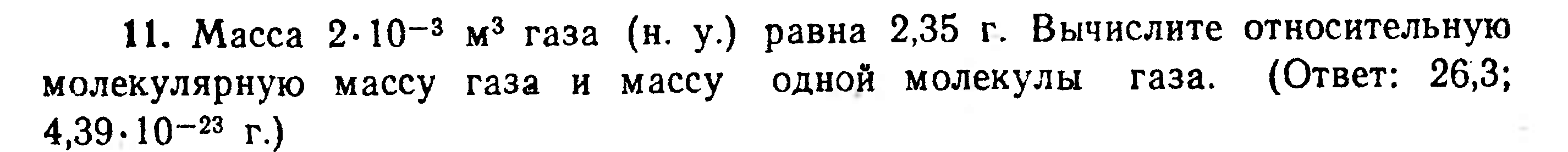 задача №2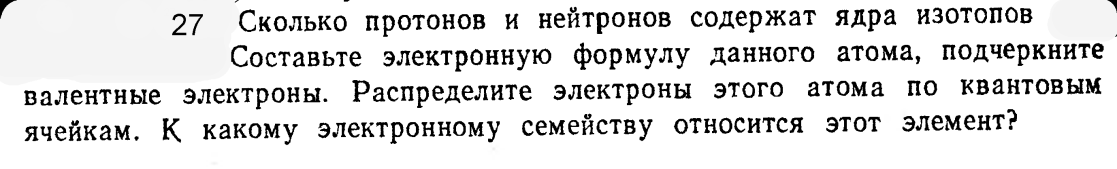 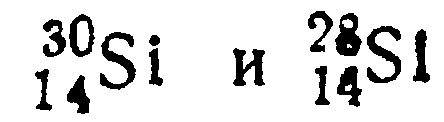 Задача№3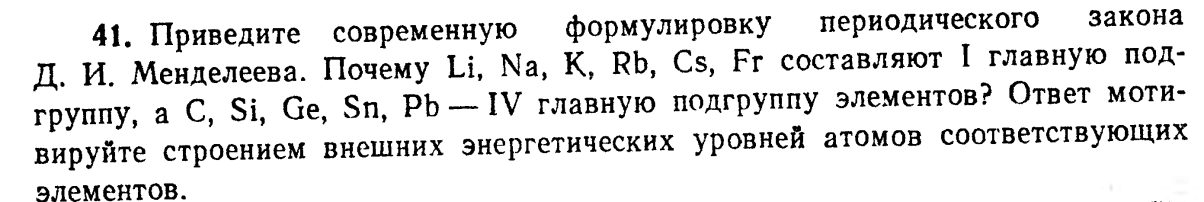 Задача №4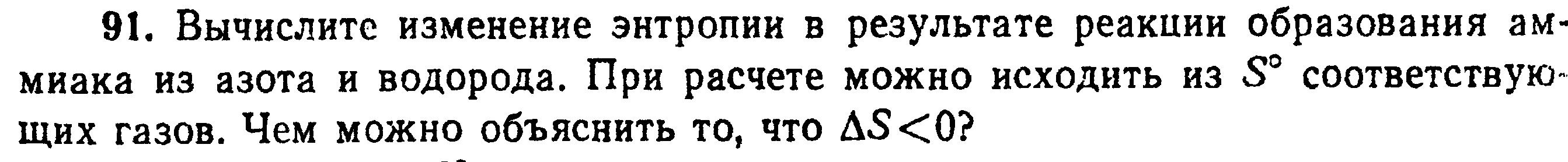 Задача№5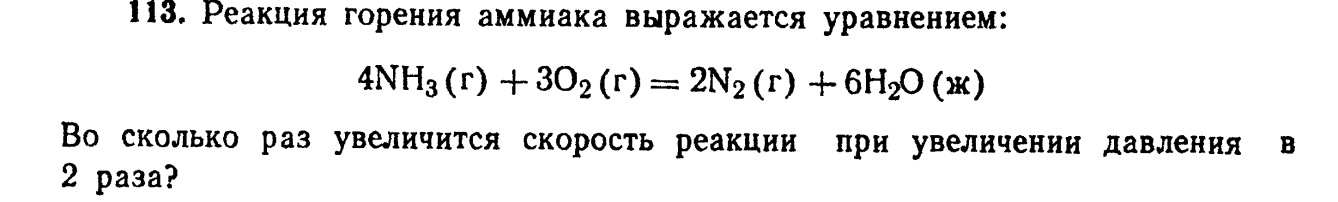 Задача№6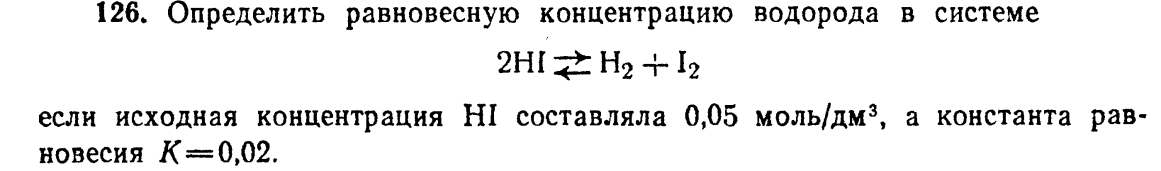 Задача№7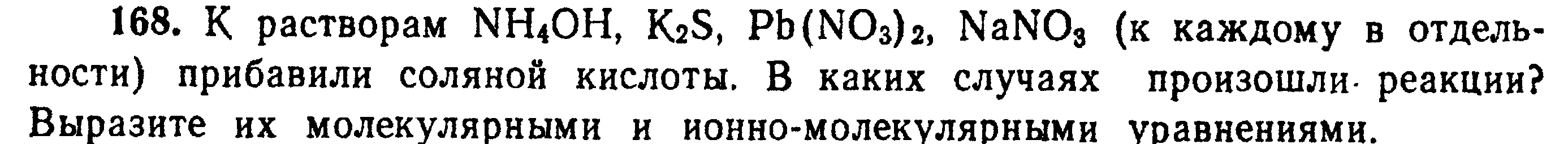 Задача№8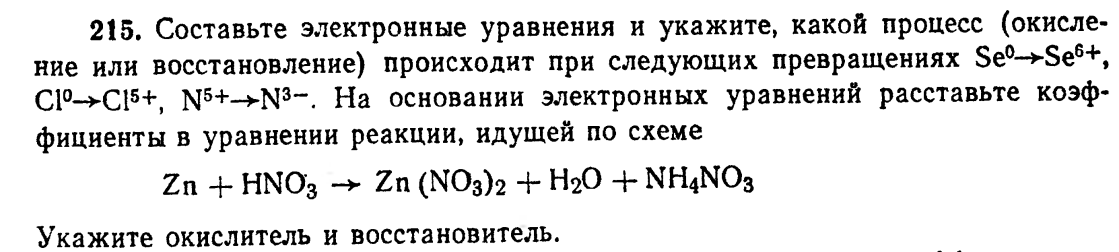 Задача№9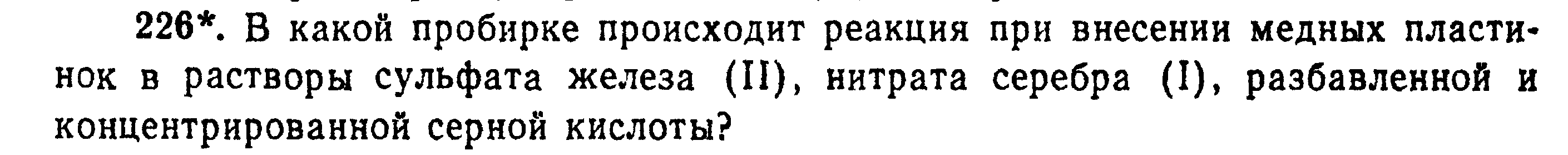 Задача№10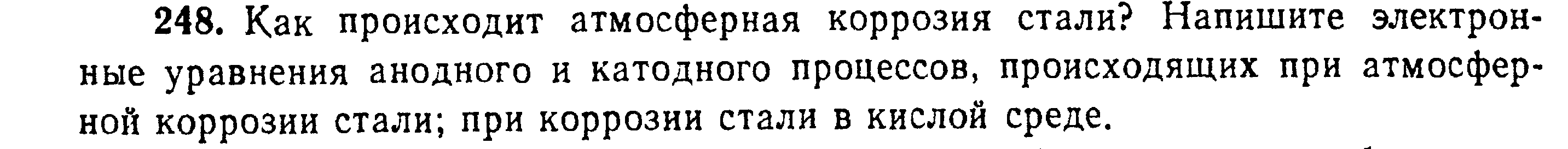 